"Каждой пичужке по кормушке"

Подкормка зимующих птиц приносит пользу не только пернатым, но и в обучении и воспитании детей.

Дети через беседы, познавательные занятия и наблюдения узнают о различных видах птиц своей местности, узнают характерные особенности внешнего вида, поведения, учатся заботиться о птицах.

В группе раннего возраста «А» мы организовали акцию «Каждой пичужке – кормушка».

Родители и дети охотно участвовали в организации и проведении подкормки зимующих птиц: изготавливали совместно кормушки, собирали корм.«Каждой пичужке – кормушка», основной целью являлось изготовление кормушек, размещение их на территории детского сада, кормление птиц детьми во время прогулки.

                                                      Подготовила воспитатель: Ивенская М.И.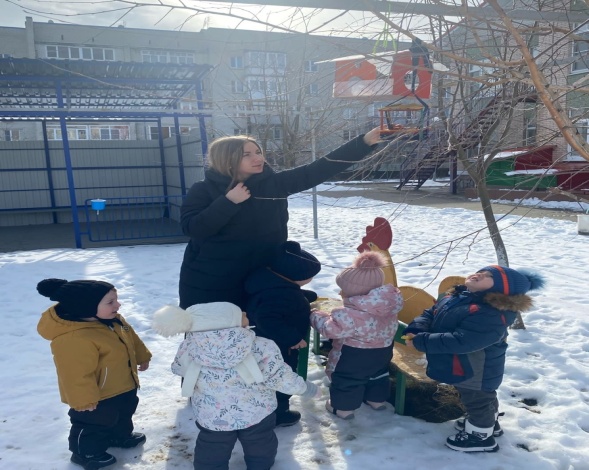 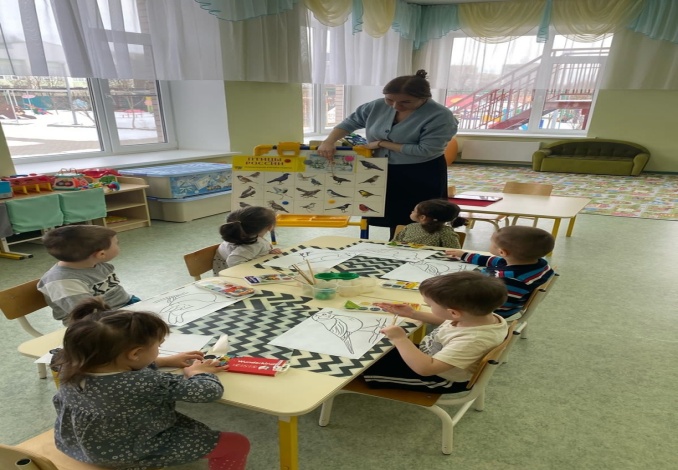 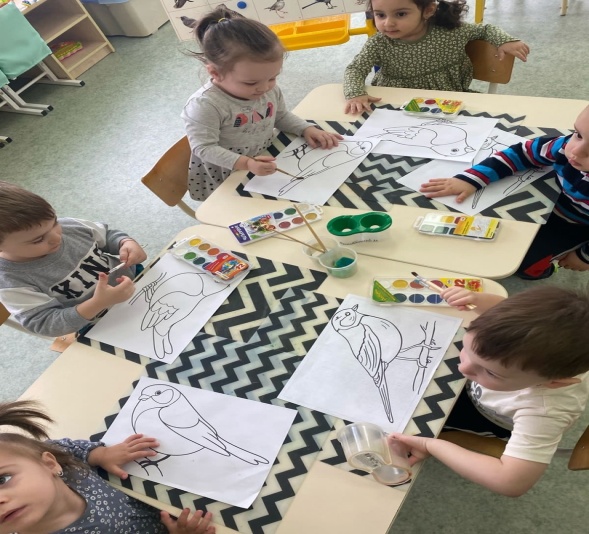 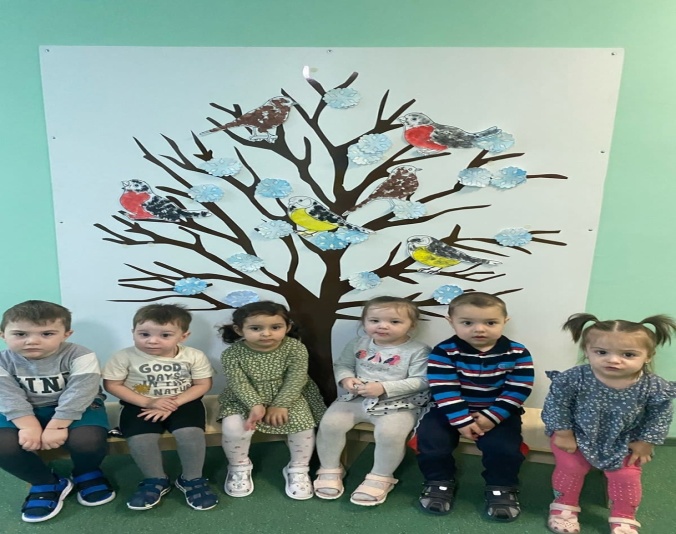 